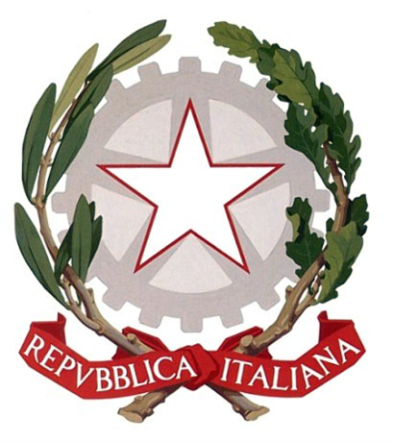 Ministero dell’Istruzione,IC VIA GENTILEAllegati alManuale di GestioneDel Protocollo Informatico7.1 Articolazioni delle AOO e delle UORSezione AOOSezione UOR(Attualmente l’AOO dell’I.C. VIA GENTILE 40 non è articolata in UOR)
Da compilare secondo necessità per ogni ulteriore UOR (eventuale Ufficio Fatturazione o altre UOR indicate all’interno di IndicePA)7.2 Titolario unico di classificazioneI AMMINISTRAZIONEI.1 Normativa e disposizioni attuativeI.2 Organigramma e funzionigrammaI.3 Statistica e sicurezza di dati e informazioniI.4 Archivio, accesso, privacy, trasparenza e relazioni con il pubblicoI.5 Registri e repertori di carattere generaleI.6 Audit, qualità, carta dei servizi, valutazione e autovalutazioneI.7 Elezioni e nomineI.8 Eventi, cerimoniale, patrocini, concorsi, editoria e stampaII ORGANI E ORGANISMIII.1 Consiglio di istituto, Consiglio di circolo e Consiglio di AmministrazioneII.2 Consiglio di classe e di interclasseII.3 Collegio dei docentiII.4 Giunta esecutivaII.5 Dirigente scolastico DSII.6 Direttore dei servizi generali e amministrativi DSGAII.7 Comitato di valutazione del servizio dei docentiII.8 Comitato dei genitori, Comitato studentesco e rapporti scuola-famigliaII.9 Reti scolasticheII.10 Rapporti sindacali, contrattazione e Rappresentanza sindacale unitaria (RSU)II.11 Commissioni e gruppi di lavoroIII ATTIVITÀ GIURIDICO-LEGALEIII.1 ContenziosoIII.2 Violazioni amministrative e reatiIII.3 Responsabilità civile, penale e amm.vaIII.4 Pareri e consulenzeIV DIDATTICAIV.1 Piano triennale dell’offerta formativa PTOFIV.2 Attività extracurricolariIV.3 Registro di classe, dei docenti e dei profiliIV.4 Libri di testoIV.5 Progetti e materiali didatticiIV.6 Viaggi di istruzione, scambi, stage e tirociniIV.7 Biblioteca, emeroteca, videoteca e sussidiIV.8 Salute e prevenzioneIV.9 Attività sportivo‐ricreative e rapporti con il Centro Scolastico SportivoIV.10 Elaborati e prospetti scrutiniV STUDENTI E DIPLOMATIV.1 Orientamento e placementV.2 Ammissioni e iscrizioniV.3 Anagrafe studenti e formazione delle classiV.4 Cursus studiorumV.5 Procedimenti disciplinariV.6 Diritto allo studio e servizi agli studenti (trasporti, mensa, buoni libro, etc.)V.7 Tutela della salute e farmaciV.8 EsoneriV.9 Prescuola e attività parascolasticheV.10 Disagio e diverse abilità – DSAVI FINANZA E PATRIMONIOVI.1 Entrate e finanziamenti del progettoVI.2 Uscite e piani di spesaVI.3 Bilancio, tesoreria, cassa, istituti di credito e verifiche contabiliVI.4 Imposte, tasse, ritenute previdenziali e assistenziali, denunceVI.5 AssicurazioniVI.6 Utilizzo beni terzi, comodatoVI.7 Inventario e rendiconto patrimonialeVI.8 Infrastrutture e logistica (plessi, succursali)VI.9 DVR e sicurezzaVI.10 Beni mobili e serviziVI.11 Sistemi informatici, telematici e foniaVII PERSONALEVII.1 Organici, lavoratori socialmente utili, graduatorieVII.2 CarrieraVII.3 Trattamento giuridico‐economicoVII.4 AssenzeVII.5 Formazione, aggiornamento e sviluppo professionaleVII.6 Obiettivi, incarichi, valutazione e disciplinaVII.7 Sorveglianza sanitariaVII.8 Collaboratori esterni7.3 Piano di organizzazione delle aggregazioni documentaliMASSIMARIO DI CONSERVAZIONE E SCARTO PER LE ISTITUZIONI SCOLASTICHEStruttura del massimarioAl fine di garantire l’integrazione del massimario con il sistema di classificazione, la struttura del massimario si articola su tre livelli: il primo e il secondo livello corrispondono rispettivamente al titolo (I livello) e alla classe (II livello) del titolario di classificazione. Il terzo livello definisce le tipologie documentarie associate a ciascuna classe; per ciascuna tipologia documentaria sono fornite indicazioni in merito ai tempi di conservazione. Ciò premesso, al fine di agevolare la consultazione del documento, si riporta di seguito la struttura del massimario. I.	AMMINISTRAZIONEI.1	Normativa e disposizioni attuativeI.2	Organigramma e funzionigrammaI.3	Statistica e sicurezza di dati e informazioniI.4	Archivio, accesso, privacy, trasparenza e relazioni con il pubblicoI.5	Registri e repertori di carattere generaleI.6	Audit, qualità, carta dei servizi, valutazione e autovalutazioneI.7	Elezioni e nomineI.8	Eventi, cerimoniale, patrocini, concorsi, editoria e stampaII.	ORGANI E ORGANISMIII.1	Consiglio di istituto, Consiglio di circolo e Consiglio di AmministrazioneII.2	Consiglio di classe e di interclasseII.3	Collegio dei docentiII.4	Giunta esecutivaII.5	Dirigente scolastico DSII.6	Direttore dei servizi generali e amministrativi DSGAII.7	Comitato di valutazione del servizio dei docentiII.8	Comitato dei genitori, Comitato studentesco e rapporti scuola-famigliaII.9	Reti scolasticheII.10	Rapporti sindacali, contrattazione e Rappresentanza sindacale unitaria (RSU)II.11	Commissioni e gruppi di lavoroIII.	ATTIVITÀ GIURIDICO-LEGALEIII.1	ContenziosoIII.2	Violazioni amministrative e reatiIII.3	Responsabilità civile, penale e amm.vaIII.4	Pareri e consulenzeIV.	DIDATTICAIV.1	Piano triennale dell’offerta formativa PTOFIV.2	Attività extracurricolariIV.3	Registro di classe, dei docenti e dei profiliIV.4	Libri di testoIV.5	Progetti e materiali didatticiIV.6	Viaggi di istruzione, scambi, stage e tirociniIV.7	Biblioteca, emeroteca, videoteca e sussidiIV.8	Salute e prevenzioneIV.9	Attività sportivo‐ricreative e rapporti con il Centro Scolastico SportivoIV.10	Elaborati e prospetti scrutiniV.	STUDENTI E DIPLOMATIV.1	Orientamento e placementV.2	Ammissioni e iscrizioniV.3	Anagrafe studenti e formazione delle classiV.4	Cursus studiorumV.5	Procedimenti disciplinariV.6	Diritto allo studio e servizi agli studenti (trasporti, mensa, buoni libro, etc.)V.7	Tutela della salute e farmaciV.8	EsoneriV.9	Prescuola e attività parascolasticheV.10	Disagio e diverse abilità – DSAVI.	FINANZA E PATRIMONIOVI.1	Entrate e finanziamenti del progettoVI.2	Uscite e piani di spesaVI.3	Bilancio, tesoreria, cassa, istituti di credito e verifiche contabiliVI.4	Imposte, tasse, ritenute previdenziali e assistenziali, denunceVI.5	AssicurazioniVI.6	Utilizzo beni terzi, comodatoVI.7	Inventario e rendiconto patrimonialeVI.8	Infrastrutture e logistica (plessi, succursali)VI.9	DVR e sicurezzaVI.10	Beni mobili e serviziVI.11	Sistemi informatici, telematici e foniaVII.	PERSONALEVII.1	Organici, lavoratori socialmente utili, graduatorieVII.2	CarrieraVII.3	Trattamento giuridico‐economicoVII.4	AssenzeVII.5	Formazione, aggiornamento e sviluppo professionaleVII.6	Obiettivi, incarichi, valutazione e disciplinaVII.7	Sorveglianza sanitariaVII.8	Collaboratori esterniI LIVELLO: AmministrazioneI LIVELLO: Organi e organismiI LIVELLO: Attività giuridico-legaleI LIVELLO: DidatticaI LIVELLO: Studenti e diplomatiI LIVELLO: Finanza e patrimonioI LIVELLO: Personale7.4 – Elenco dei documenti soggetti a registrazione particolare per tutte le amministrazioni • Documenti relativi a vicende di persone o a fatti privati o particolari;• Documenti di carattere politico e di indirizzo che, se resi di pubblico dominio, possono ostacolare il raggiungimento degli obiettivi prefissati;• Documenti dalla cui contestuale pubblicità possa derivare pregiudizio a terzi o al buon andamento dell’attività amministrativa;• I documenti anonimi individuati ai sensi dell’art. 8, comma 4, e 141 del codice di procedura penale;• corrispondenza legata a vicende di persone o a fatti privati o particolari;• le tipologie di documenti individuati dall’art. 24 della legge 7 agosto 1990 n. 241, dall’art. 8 del DPR 27 giugno 1992 n. 352, nonché dalla legge 675/96 (e successive modifiche ed integrazioni) e norme collegate.7.5 – Trattamento delle registrazioni particolari: registri e modalità di gestioneNon sono presenti registri specifici7.6 – Politiche di sicurezzaPOLITICHE ACCETTABILI DI USO DEL SISTEMA INFORMATICO1.1 Premessa1. L’incarico del Responsabile della Sicurezza (RS), o suo delegato, di pubblicare le politiche accettabili di uso, è quello di stabilire le regole per proteggere l’Amministrazione da azioni illegali o danneggiamenti effettuati da individui in modo consapevole o accidentale senza imporre restrizioni contrarie a quanto stabilito dall’Amministrazione in termini di apertura, fiducia e integrità del sistema informativo.2. Sono di proprietà dell’Amministrazione i sistemi di accesso ad Internet, l’Intranet, la Extranet ed i sistemi correlati, includendo in ciò anche i sistemi di elaborazione, la rete e gli apparati di rete, il software applicativo, i sistemi operativi, i sistemi di memorizzazione/archiviazione delle informazioni, il servizio di posta elettronica, i sistemi di accesso e navigazione in Internet, etc. Questi sistemi e/o servizi devono essere usati nel corso delle normali attività di ufficio solo per scopi istituzionali e nell’interesse dell’Amministrazione e in rapporto con possibili interlocutori della medesima.3. L’efficacia e l’efficienza della sicurezza è uno sforzo di squadra che coinvolge la partecipazione ed il supporto di tutto il personale (impiegati funzionari e dirigenti) dell’Amministrazione ed i loro interlocutori che vivono con l’informazione del sistema informativo. È responsabilità di tutti gli utilizzatori del sistema informatico conoscere queste linee guida e comportarsi in accordo con le medesime.1.2 Scopo1. Lo scopo di queste politiche è sottolineare l’uso accettabile del sistema informatico dell’Amministrazione.2. Le regole sono illustrate per proteggere gli impiegati e l’Amministrazione.3. L’uso non appropriato delle risorse strumentali espone l’Amministrazione al rischio di non poter svolgere i compiti istituzionali assegnati, a seguito, ad esempio, di virus, della compromissione di componenti del sistema informatico, ovvero di eventi disastrosi.1.3 Ambito di applicazione1. Queste politiche si applicano a tutti gli impiegati dell’Amministrazione, al personale esterno (consulenti, personale a tempo determinato, ...) e agli impiegati della/e ditta/e < inserire nome > , includendo tutto il personale affiliato con terze parti.2. Queste politiche si applicano a tutti gli apparati che sono di proprietà dell’Amministrazione o “affittate” da questa.1.4 Politiche – Uso generale e proprietà1. Gli utenti del sistema informativo dovrebbero essere consapevoli che i dati da loro creati sui sistemi dell’Amministrazione e comunque trattati, rimangono di proprietà della medesima.2. Gli impiegati sono responsabili dell’uso corretto delle postazioni di lavoro assegnate e dei dati ivi conservati anche perché la gestione della rete (Intranet) non può garantire la confidenzialità dell’informazione memorizzata su ciascun componente ”personale” della rete dato che l’amministratore della rete ha solo il compito di fornire prestazioni elevate e un ragionevole livello di confidenzialità e integrità dei dati in transito.3. Le singole aree o settori o Divisioni o Direzioni, sono responsabili della creazione di linee guida per l’uso personale di Internet/Intranet/Extranet. In caso di assenza di tali politiche gli impiegati dovrebbero essere guidati dalle politiche generali dell’Amministrazione e in caso di incertezza, dovrebbero consultare il loro Dirigente.4. Per garantire la manutenzione della sicurezza e della rete, soggetti autorizzati dall’Amministrazione (di norma amministratori di rete) possono monitorare gli apparati, i sistemi ed il traffico in rete in ogni momento.5. Per i motivi di cui sopra l’Amministrazione si riserva il diritto di controllare la rete ed i sistemi per un determinato periodo per assicurare la conformità con queste politiche.1.5 Politiche Sicurezza e proprietà dell’informazione1. Il personale dell’Amministrazione dovrebbe porre particolare attenzione in tutti i momenti in cui ha luogo un trattamento delle informazioni per prevenire accessi non autorizzati alle informazioni.2. Mantenere le credenziali di accesso (normalmente UserID e password) in modo sicuro e non condividerle con nessuno. Gli utenti autorizzati ad utilizzare il sistema informativo sono responsabili dell’uso delle proprie credenziali, componente pubblica (UserID) e privata (password). Le password dovrebbero essere cambiate con il primo accesso al sistema informativo e successivamente, al minimo ogni quattro mesi, ad eccezione di coloro che trattano dati personali sensibili o giudiziari per i quali il periodo si riduce a tre mesi.3. Tutte le postazioni di lavoro (PC da tavolo e portatili) dovrebbero essere rese inaccessibili a terzi quando non utilizzate dai titolari per un periodo massimo di dieci minuti attraverso l’attivazione automatica del salva schermo protetto da password o la messa in stand-by con un comando specifico.4. Uso delle tecniche e della modalità di cifratura dei file coerentemente a quanto descritto in materia di confidenzialità dall’Amministrazione.5. Poiché le informazioni archiviate nei PC portatili sono particolarmente vulnerabili su essi dovrebbero essere esercitate particolari attenzioni.6. Eventuali attività di scambio di opinioni del personale dell’Amministrazione all’interno di “new group” che utilizzano il sistema di posta elettronica dell’Amministrazione dovrebbero contenere una dichiarazione che affermi che le opinioni sono strettamente personali e non dell’Amministrazione a meno che non si tratti di discussioni inerenti e di interesse dell’Amministrazione eseguite per conto della medesima.7. Tutti i PC, i server ed i sistemi di elaborazione in genere, che sono connessi in rete interna dell’Amministrazione (Intranet) e/o esterna (Internet/Extranet) di proprietà dell’Amministrazione o del personale, devono essere dotati di un sistema antivirus approvato dal responsabile della sicurezza dell’Amministrazione ed aggiornato.8. Il personale deve usare la massima attenzione nell’apertura dei file allegati alla posta elettronica ricevuta da sconosciuti perché possono contenere virus, bombe logiche e cavalli di Troia.9. Non permettete ai colleghi, né tanto meno ad esterni, di operare sulla vostra postazione di lavoro con le vostre credenziali. Sempre voi risultate autori di qualunque azione.2 POLITICHE ANTIVIRUS2.1 PremessaI virus informatici costituiscono ancora oggi la causa principale di disservizio e di danno delle Amministrazioni.I danni causati dai virus all’Amministrazione, di tipo diretto o indiretto, tangibili o intangibili, secondo le ultime statistiche degli incidenti informatici, sono i più alti rispetto ai danni di ogni altra minaccia.I virus, come noto, riproducendosi autonomamente, possono generare altri messaggi contagiati capaci di infettare, contro la volontà del mittente, altri sistemi con conseguenze negative per il mittente in termini di criminalità informatica e tutela dei dati personali.2.2 ScopoStabilire i requisiti che devono essere soddisfatti per collegare le risorse elaborative ad Internet/Intranet/Extranet dell’Amministrazione al fine di assicurare efficaci ed efficienti azioni preventive e consuntive contro i virus informatici.2.3 Ambito di applicazioneQueste politiche riguardano tutte le apparecchiature di rete, di sistema ed utente (PC) collegate ad Internet/Intranet/Extranet. Tutto il personale dell’Amministrazione è tenuto a rispettare le politiche di seguito richiamate.2.4 Politiche per le azioni preventive• Deve essere sempre attivo su ciascuna postazione di lavoro un prodotto antivirus aggiornabile da un sito disponibile sulla Intranet dell’Amministrazione.• Su ciascuna postazione deve essere sempre attiva la versione corrente e aggiornata con la più recente versione resa disponibile sul sito centralizzato.• Non aprire mai file o macro ricevuti con messaggi dal mittente sconosciuto, sospetto, ovvero palesemente non di fiducia. Cancellare immediatamente tali oggetti sia dalla posta che dal cestino.• Non aprire mai messaggi ricevuti in risposta a messaggi “probabilmente” mai inviati.• Cancellare immediatamente ogni messaggio che invita a continuare la catena di messaggi, o messaggi spazzatura.• Non scaricare mai messaggi da siti o sorgenti sospette.• Evitate lo scambio diretto ed il riuso di supporti rimovibili (floppy disk, CD, DVD, tape, pen drive, etc.) con accesso in lettura e scrittura a meno che non sia espressamente formulato in alcune procedure dell’amministrazione e, anche in questo caso, verificare prima la bontà del supporto con un antivirus.• Evitare l’uso di software gratuito (freeware o shareware) o documenti di testo prelevati da siti Internet o copiato dai CD/DVD in allegato a riviste.• Evitare l’utilizzo, non controllato, di uno stesso computer da parte di più persone.• Evitare collegamenti diretti ad Internet via modem.• Non utilizzare il proprio supporto di archiviazione rimovibile su di un altro computer se non in condizione di protezione in scrittura.• Se si utilizza una postazione di lavoro che necessita di un “bootstrap” da supporti di archiviazione rimovibili, usare questo protetto in scrittura.• Non utilizzare i server di rete come stazioni di lavoro.• Non aggiungere mai dati o file ai supporti di archiviazione rimovibili contenenti programmi originali.• Effettuare una scansione della postazione di lavoro con l’antivirus prima di ricollegarla, per qualsiasi motivo (es, riparazione, prestito a colleghi o impiego esterno), alla Intranet dell’Organizzazione.Di seguito vengono riportati ulteriori criteri da seguire per ridurre al minimo la possibilità di contrarre virus informatici e di prevenirne la diffusione, destinati a tutto il personale dell’Amministrazione ed, eventualmente, all’esterno.• Tutti gli incaricati del trattamento dei dati devono assicurarsi che i computer di soggetti terzi, esterni, qualora interagiscano con il sistema informatico dell’Amministrazione, siano dotati di adeguate misure di protezione antivirus.• Il personale delle ditte addette alla manutenzione dei supporti informatici deve usare solo supporti rimovibili preventivamente controllati e certificati singolarmente ogni volta.• I supporti di archiviazione rimovibili provenienti dall’esterno devono essere sottoposti a verifica da attuare con una postazione di lavoro dedicata, non collegata in rete (macchina da quarantena).• Il personale deve essere a conoscenza che la creazione e la diffusione, anche accidentale dei virus è punita dall’Articolo 615 quinquies del Codice penale concernente la “Diffusione di programmi diretti a danneggiare o interrompere un sistema informatico… [omissis]…che prevede la reclusione sino a due anni e la multa sino a lire venti milioni”.• Il software acquisito deve essere sempre controllato contro i virus e verificato perché sia di uso sicuro prima che sia installato.• È proibito l’uso di qualsiasi software diverso da quello fornito dall’Amministrazione.In questo ambito, al fine di minimizzare i rischi di distruzione anche accidentale dei dati a causa dei virus informatici, il RSP stabilisce le protezioni software da adottare sulla base dell’evoluzione delle tecnologie disponibili sul mercato.2.5 Politiche per le azioni consuntiveNel caso in cui su una o più postazioni di lavoro dovesse verificarsi perdita di informazioni, integrità o confidenzialità delle stesse a causa di infezione o contagio da virus informatici, il titolare della postazione interessata deve immediatamente isolare il sistema e poi notificare l’evento al responsabile della sicurezza, o suo delegato, che deve procedere a:• verificare se ci sono altri sistemi infettati con lo stesso Virus Informatico;• verificare se il virus ha diffuso dati;• identificare il virus;• attivare l’antivirus adatto ad eliminare il virus rilevato e bonificare il sistema infetto;• installare l’Antivirus adatto su tutti gli altri sistemi che ne sono sprovvisti;• diffondere la notizia dell’evento, all’interno dell’Amministrazione, nelle forme opportune.3 POLITICHE USO NON ACCETTABILE1. Le seguenti attività sono in generale proibite. Il personale può essere esentato da queste restrizioni in funzione del ruolo ricoperto all’interno dell’Amministrazione (ad esempio, nessuno può disconnettere e/o disabilitare le risorse ad eccezione degli amministratori di sistema o di rete).2. In nessun caso o circostanza il personale è autorizzato a compiere attività illegali utilizzando le risorse di proprietà dell’Amministrazione.3. L’elenco seguente non vuole essere una lista esaustiva, ma un tentativo di fornire una struttura di riferimento per identificare attività illecite o comunque non accettabili.3.1 Attività di rete e di sistemaLe attività seguenti sono rigorosamente proibite senza nessuna eccezione.1.    Violazioni dei diritti di proprietà intellettuale di persone o società, o diritti analoghi includendo, ma non limitando, l’installazione o la distribuzione di copie pirata o altri software prodotti che non sono espressamente licenziati per essere usati dall’Amministrazione.2.    Copie non autorizzate di materiale protetto da copyright (diritto d’autore) includendo, ma non limitando, digitalizzazione e distribuzione di foto e immagini di riviste, libri, musica e ogni altro software tutelato per il quale l’Amministrazione o l’utente finale non ha una licenza attiva.3.    È rigorosamente proibita l’esportazione di software, informazioni tecniche, tecnologia o software di cifratura, in violazione delle leggi nazionali ed internazionali.4.   	Introduzione di programmi maliziosi nella rete o nei sistemi dell’Amministrazione.5.    Rivelazione delle credenziali personali ad altri o permettere ad altri l’uso delle credenziali personali, includendo in ciò i familiari o altri membri della famiglia quando il lavoro d’ufficio è fatto da casa o a casa.6.    Usare un sistema dell’Amministrazione (PC o server) per acquisire o trasmettere materiale pedo-pornografico o che offende la morale o che è ostile alle leggi e regolamenti locali, nazionali o internazionali.7.    Effettuare offerte fraudolente di prodotti, articoli o servizi originati da sistemi dell’Amministrazione con l’aggravante dell’uso di credenziali fornite dall’Amministrazione stessa.8.    Effettuare affermazioni di garanzie, implicite o esplicite, a favore di terzi ad eccezione di quelle stabilite nell’ambito dei compiti assegnati.9.    Realizzare brecce nelle difese periferiche della rete del sistema informativo dell’Amministrazione o distruzione della rete medesima, dove per brecce della sicurezza si intendono, in modo riduttivo:a.         	accessi illeciti ai dati per i quali non si è ricevuta regolare autorizzazione, b.       	attività di “sniffing”;c.         	disturbo della trasmissione;d.         	spoofing dei pacchetti;e.         	negazione del servizio;f.          	le modifiche delle mappe di instradamento dei pacchetti per scopi illeciti;g.         	attività di scansione delle porte o del sistema di sicurezza è espressamente proibito salvo deroghe specifiche.10. Eseguire qualsiasi forma di monitor di rete per intercettare i dati in transito.11. Aggirare il sistema di autenticazione o di sicurezza della rete, dei server e delle applicazioni.12. Interferire o negare l’accesso ai servizi di ogni altro utente abilitato.13. Usare o scrivere qualunque programma o comando o messaggio che possa interferire o con i servizi dell’Amministrazione o disabilitare sessioni di lavoro avviate da altri utenti di Internet/Intranet/Extranet.14. Fornire informazioni o liste di impiegati a terze parti esterne all’Amministrazione.3.2 Attività di messaggistica e comunicazioneLe attività seguenti sono rigorosamente proibite senza nessuna eccezione.1. Inviare messaggi di posta elettronica non sollecitati, includendo “messaggi spazzatura”, o altro materiale di avviso a persone che non hanno specificamente richiesto tale materiale (spamming).2. Ogni forma di molestia via e-mail o telefonica o con altri mezzi, linguaggio, durata, frequenza o dimensione del messaggio.3. Uso non autorizzato delle informazioni della testata delle e-mail,4. Sollecitare messaggi di risposta a ciascun messaggio inviato con l’intento di disturbare o collezionare copie.5. Uso di messaggi non sollecitati originati dalla Intranet per altri soggetti terzi per pubblicizzare servizi erogati dall’Amministrazione e fruibili via Intranet stessa.6. Invio di messaggi non legati alla missione dell’Amministrazione ad un grande numero di destinatari utenti di news group (news group spam).4 LINEE TELEFONICHE COMMUTATE (ANALOGICHE E DIGITALI)4.1 Scopo1. Di seguito vengono illustrate le linee guida per un uso corretto delle linee telefoniche commutate (analogiche convenzionali) e digitali (ISDN, ADSL).2. Queste politiche coprono due diversi usi distinti: linee dedicate esclusivamente ai telefax e linee di collegamento alle risorse elaborative dell’Amministrazione.4.2 Ambito di applicazione1. Queste politiche sono relative solo a quelle linee che sono terminate all’interno della/e sede/i dell’Amministrazione. Sono pertanto escluse le eventuali linee collegate con le abitazioni degli impiegati che operano da casa e le linee usate per gestire situazioni di emergenza.4.3 Politiche – Scenari di impatto sull’Amministrazione1. Esistono due importanti scenari che caratterizzano un cattivo uso delle linee di comunicazione che tentiamo di tutelare attraverso queste politiche.2. Il primo è quello di un attaccante esterno che chiama un gruppo di numeri telefonici nella speranza di accedere alle risorse elaborative che hanno un modem collegato. Se il modem è predisposto per la risposta automatica, allora ci sono buone probabilità di accesso illecito al sistema informativo attraverso un server non monitorato. In questo scenario, al minimo possono essere compromesse solo le informazioni contenute sul server.3. Il secondo scenario è la minaccia di una persona esterna che può accedere fisicamente alle risorse dell’Amministrazione e utilizza illecitamente un PC da tavolo o portatile corredato di un modem connesso alla rete. In questo caso l’intruso potrebbe essere capace di connettersi, da un lato, alla rete sicura dell’Amministrazione attraverso la rete locale e, dall’altro, simultaneamente di collegarsi con il modem ad un sito esterno sconosciuto (ma precedentemente predisposto). Potenzialmente potrebbe essere possibile trafugare tutte le informazioni dell’Amministrazione, comprese quelle vitali.4.4 Politiche – Telefax1. Dovrebbero essere adottate le seguenti regole:• le linee fax dovrebbero essere approvate solo per uso istituzionale;• nessuna linea dei telefax dovrebbe essere usata per uso personale;2. Le postazioni di lavoro che sono capaci di inviare e ricevere fax non devono essere utilizzate per svolgere questa funzione.3. Eventuali deroghe a queste politiche possono essere valutate ed eventualmente concesse dal Responsabile della sicurezza caso per caso dopo una attenta valutazione delle necessità dell’Amministrazione rispetto ai livelli di sensitività dei dati.4.5 Politiche – Collegamento di PC alle linee telefoniche analogiche1. La politica generale è quella di non approvare i collegamenti diretti dei PC alle linee telefoniche commutate.2. Le linee commutate rappresentano una significativa minaccia per l’Amministrazione di attacchi esterni. Le eccezioni alle precedenti politiche dovrebbero essere valutate caso per caso dal responsabile della sicurezza.4.6 Politiche – Richiesta di linee telefoniche analogicheUna volta approvata la richiesta individuale di linea commutata dal responsabile dell’incaricato all’uso della linea medesima, questa deve essere corredata dalle seguenti informazioni da indirizzare al responsabile della sicurezza di rete:• una chiara e dettagliata relazione che illustri la necessità di una linea commutata dedicata in alternativa alla disponibilità di rete sicura dell’Amministrazione;• lo scopo istituzionale per cui si rende necessaria la linea commutata;• il software e l’hardware che deve essere collegato alla linea e utilizzato dall’incaricato;• che cosa la connessione esterna richiede per essere acceduta.5 POLITICHE PER L’INOLTRO AUTOMATICO DI MESSAGGI DI POSTA ELETTRONICA5.1 Scopo1. Lo scopo di queste politiche è prevenire rivelazioni non autorizzare o involontarie di informazioni confidenziali o sensitive dell’Amministrazione5.2 Ambito di applicazione1. Queste politiche riguardano l’inoltro automatico di messaggi e quindi la possibile trasmissione involontaria di informazioni confidenziali o sensitive a tutti gli impiegati o soggetti terzi.5.3 Politiche1. Gli impiegati devono esercitare estrema attenzione quando inviano qualsiasi messaggio all’esterno dell’Amministrazione. A meno che non siano espressamente approvati dal Dirigente responsabile i messaggi non devono essere automaticamente inoltrati all’esterno dell’Amministrazione.2. Informazioni confidenziali o sensitive non devono essere trasmesse per posta elettronica a meno che, non siano espressamente ammesse e precedentemente cifrate in accordo con il destinatario.6 POLITICHE PER LE CONNESSIONI IN INGRESSO SU RETE COMMUTATA6.1 Scopo1. Proteggere le informazioni elettroniche dell’Amministrazione contro compromissione involontaria da parte di personale autorizzato ad accedere dall’esterno su rete commutata.6.2 Ambito di applicazione1. Lo scopo di queste politiche è definire adeguate modalità di accesso da remoto ed il loro uso da parte di personale autorizzato.6.3 Politiche1. Il personale dell’Amministrazione e le persone terze autorizzate (clienti, venditori, altre amministrazioni, cittadini, etc.) possono utilizzare la linea commutata per guadagnare l’ingresso alla Intranet dell’Amministrazione. Tale accesso dovrebbe essere rigidamente controllato usando sistemi di autenticazione forte, quali: password da usare una sola volta (one time password), sistemi di firma digitale o tecniche di sfida/risposta (challenger/response).2. È responsabilità del personale con i privilegi di accesso dall’esterno alla rete dell’Amministrazione garantire che personale non autorizzato possa accedere illecitamente alla Intranet dell’Amministrazione ed alle sue informazioni. Tutto il personale che può accedere al sistema informativo dell’Amministrazione dall’esterno deve essere consapevole che tale accesso costituisce “realmente” una estensione del sistema informativo che potenzialmente può trasferire informazioni sensitive.3. Il personale e le persone terze devono, di conseguenza, porre in essere tutte le ragionevoli misure di sicurezza in loro possesso per proteggere il patrimonio informativo ed i beni dell’Amministrazione.4. Solo la linea commutata convenzionale può essere utilizzata per realizzare il collegamento. Non sono ammessi cellulari per realizzare collegamenti dati facilmente intercettabili o che consentono un reinstradamento della connessione.7 POLITICHE PER L’USO DELLA POSTA ISTITUZIONALE DELL’AMMINISTRAZIONE7.1 Scopo1. Evitare l’offuscamento dell’immagine dell’Amministrazione. Quando un messaggio di posta esce dall’Amministrazione il pubblico tenderà a vedere ed interpretare il messaggio come una affermazione ufficiale dell’Amministrazione.7.2 Ambito di applicazione1. La politica di seguito descritta intende illustrare l’uso appropriato della posta elettronica istituzionale in uscita che deve essere adottata da tutto il personale e dagli interlocutori dell’Amministrazione stessa.7.3 Politiche – Usi proibiti1. Il sistema di posta dell’Amministrazione non deve essere usato per la creazione o la distribuzione di ogni distruttivo od offensivo messaggio, includendo come offensivi i commenti su razza, genere, capelli, colore, disabilità, età, orientamenti sessuali, pornografia, opinioni e pratiche religiose o nazionalità. Gli impiegati che ricevono messaggi con questi contenuti da colleghi dovrebbero riportare questi eventi ai diretti superiori immediatamente.7.4 Politiche – Uso personale1. È considerato accettabile l’uso personale della posta istituzionale dell’Amministrazione a condizione che:• i messaggi personali siano archiviati in cartelle separate da quelle di lavoro;• venga utilizzata una ragionevole quantità di risorse pubbliche;• non si avviino catene di lettere o messaggi scherzosi, di disturbo o di altro genere.2. Il personale dell’Amministrazione, nel rispetto dei principi della privacy, non avrà controlli sui dati archiviati a titolo personale, ricevuti o trasmessi.3. L’Amministrazione può però controllare senza preavviso i messaggi che transitano in rete per verificare il rispetto delle politiche concernenti gli “usi proibiti” di cui sopra.4. Non è ammesso l’uso della posta istituzionale per usi personali e, in ogni caso, non si deve dare seguito a catene di lettere o messaggi scherzosi, di disturbo o di altro genere.8 POLITICHE PER LE COMUNICAZIONI WIRELESS8.1 Scopo1. Queste politiche proibiscono l’accesso alla rete dell’Amministrazione via rete wireless insicura.2. Solo i sistemi wireless che si adattano a queste politiche o hanno la garanzia di sicurezza certificata dal responsabile della sicurezza, possono essere utilizzati per realizzare i collegamenti all’Amministrazione.8.2 Ambito di applicazione1. La politica riguarda tutti i dispositivi di comunicazione dati senza fili collegati (PC e cellulari telefonici) alla Intranet dell’Amministrazione, ovvero qualunque dispositivo di comunicazione wireless capace di trasmettere “pacchetti” di dati.2. Dispositivi wireless e/o reti senza connettività alla Intranet dell’Amministrazione, sono esclusi da queste politiche.8.3 Politiche – Registrazione delle schede di accesso1. Tutti i “punti di accesso” o le “stazioni base” collegati alla Intranet devono essere registrati e approvati dal responsabile della sicurezza.2. Questi dispositivi sono soggetti a periodiche “prove di penetrazione” e controlli (auditing). Tutte le schede di PC da tavolo o portatili devono essere parimenti registrate.8.4 Politiche – Approvazione delle tecnologie1. Tutti i dispositivi di accesso alle LAN dell’Amministrazione devono utilizzare prodotti di venditori accreditati dal responsabile della sicurezza e configurati in sicurezza.Denominazione dell’AmministrazioneIC VIA GENTILECodice identificativo assegnato all’Amministrazione (Codice univoco AOO)A646DD1Indirizzo completo della sede principale dell’Amministrazione a cui indirizzare l’eventuale corrispondenza convenzionaleVIA FRANCESCO GENTILE 40ROMA (RM)Nominativo del Responsabile del Servizio di Protocollo informatico, gestione documentale e archivisticaCARLA GUARNIERACasella di posta elettronica istituzionale dell’AOOrmic8cm003@pec.istruzione.itData di istituzione della AOO09/01/2017Denominazione dell’UORUfficio per la transizione al digitaleCodice univoco assegnato all’UOR(Riportare il codice univoco dell’UOR Ufficio per la transizione al digitale indicato su IndicePA)Indirizzo completo della sede principale dell’UOR  a cui indirizzare l’eventuale corrispondenza convenzionaleViale Trastevere 76/a - 00153 Roma (RM)Codice fiscale FSE(non compilare)Codice fiscale NSO(non compilare)Nominativo del Responsabile Ministero dell'istruzione RTDCasella di posta dell’UORrtd@istruzione.itDenominazione dell’UOR(Riportare la denominazione dell’UOR)Codice univoco assegnato all’UOR(Riportare il codice univoco dell’UOR indicato su IndicePA)Indirizzo completo della sede principale dell’UOR  a cui indirizzare l’eventuale corrispondenza convenzionaleVIA FRANCESCO GENTILE 40ROMA (RM)Codice fiscale FSE(non compilare)Codice fiscale NSO(non compilare)Nominativo del Responsabile (Riportare il nominativo del Responsabile dell’UOR indicato su IndicePA)Casella di posta dell’UORrmic8cm003@pec.istruzione.itII LIVELLOII LIVELLOIII LIVELLOIII LIVELLOIII LIVELLOIDDescrizioneIDTipologia documentariaTempi di conservazioneI.1Normativa e disposizioni attuativeI.1.1Leggi, regolamenti e tutta la documentazione relativa a:
- istituzione della scuola
- intitolazione
- eventuali accorpamenti e trasformazioni (ad es. in istituto comprensivo)ILLIMITATII.1Normativa e disposizioni attuativeI.1.2Norme e regolamenti interni (regolamento dell’istituto, carta dei servizi, regolamenti della biblioteca, dei laboratori e direttive varie ecc.)ILLIMITATII.1Normativa e disposizioni attuativeI.1.3 Norme e disposizioni EconomatoILLIMITATII.1Normativa e disposizioni attuativeI.1.4 Norme e disposizioni relative al personale e CCNL50 anni dall’entrata in vigoreI.1Normativa e disposizioni attuativeI.1.5Circolari e ordinanze interne esplicative e direttive ILLIMITATI di almeno 1 esemplare per circolare/ordinanzaI.1Normativa e disposizioni attuativeI.1.6Norme e disposizioni relative all’archivioILLIMITATII.1Normativa e disposizioni attuativeI.1.7Norme e disposizioni relative a pensione e trattamento di quiescenzaScartabile dopo 10 anni dalla decadenzaI.1Normativa e disposizioni attuativeI.1.8Regolamenti delle biblioteche dell’Istituto (dei docenti, degli alunni, ecc)ILLIMITATII.2Organigramma e funzionigrammaI.2.1Documentazione relativa a organico dell'autonomia, organico docenti, organico ATAILLIMITATII.3Statistica e sicurezza di dati e informazioniI.3.1Documento programmatico di sicurezza dati (DPS)ILLIMITATII.3Statistica e sicurezza di dati e informazioniI.3.2Inchieste, indagini (ambientali, socio-economiche, sanitarie, ecc.)ILLIMITATII.3Statistica e sicurezza di dati e informazioniI.3.3StatisticheILLIMITATII.4Archivio, accesso, privacy, trasparenza e relazioni con il pubblicoI.4.1Documenti relativi alla privacy e alla protezione dei datiILLIMITATII.4Archivio, accesso, privacy, trasparenza e relazioni con il pubblicoI.4.2Titolari di classificazione d’archivio (compresi quelli non più in uso)ILLIMITATII.4Archivio, accesso, privacy, trasparenza e relazioni con il pubblicoI.4.3Scarto di atti d’archivio (procedure, elenchi, autorizzazioni e verbali di distruzione…)ILLIMITATII.4Archivio, accesso, privacy, trasparenza e relazioni con il pubblicoI.4.4Registri di protocollo (generali e riservati)ILLIMITATIII LIVELLOII LIVELLOIII LIVELLOIII LIVELLOIII LIVELLOIDDescrizioneIDTipologia documentariaTempi di conservazioneI.4Archivio, accesso, privacy, trasparenza e relazioni con il pubblicoI.4.5Repertori dei fascicoli d’archivioILLIMITATII.4Archivio, accesso, privacy, trasparenza e relazioni con il pubblicoI.4.6Rubriche alfabetiche del protocolloILLIMITATII.4Archivio, accesso, privacy, trasparenza e relazioni con il pubblicoI.4.7Registro della posta in partenza e/o documentazione attestante la spedizione o la ricezione (anche a mano o mediante affissione in bacheca)10 anni dalla data dell’ultima registrazione (salvo contenziosi in corso)I.4Archivio, accesso, privacy, trasparenza e relazioni con il pubblicoI.4.8Richiesta di accesso ai documentiScartabili dopo 1 anno, conservando illimitatamente eventuali registri delle richieste (salvo contenziosi in corso)I.4Archivio, accesso, privacy, trasparenza e relazioni con il pubblicoI.4.9Richieste di copie di atti e relativo rilascioScartabili dopo 1 anno, conservando illimitatamente eventuali registri delle copie rilasciateI.4Archivio, accesso, privacy, trasparenza e relazioni con il pubblicoI.4.10Richieste di certificati e loro trasmissioneScartabili dopo 6 anniI.4Archivio, accesso, privacy, trasparenza e relazioni con il pubblicoI.4.11Bollettario di richiesta degli stampatiScartabile dopo 6 anniI.4Archivio, accesso, privacy, trasparenza e relazioni con il pubblicoI.4.12Richieste di consultazione dell’archivio della scuola per finalità storico-culturaliScartabili dopo 6 anni, conservando illimitatamente il registro delle consultazioniI.5Registri e repertori di carattere generaleI.5.1Registro verbali riunioni per contrattazione d’istitutoILLIMITATII.5Registri e repertori di carattere generaleI.5.2Registri dei verbali del Consiglio o Staff di PresidenzaILLIMITATII.5Registri e repertori di carattere generaleI.5.3Registri dei verbali degli Organi collegiali (Consiglio di circolo o di istituto, Giunta esecutiva, Collegio docenti, Consigli di classe o di interclasse) e degli eventuali gruppi di lavoro derivati (es. dipartimenti, commissioni, ambiti disciplinari ecc)ILLIMITATII.5Registri e repertori di carattere generaleI.5.4Registro delle deliberazioniILLIMITATII.5Registri e repertori di carattere generaleI.5.5Registri dei contratti per fornitura di materiali, espletamento di servizi, assunzione personaleILLIMITATII.5Registri e repertori di carattere generaleI.5.6Registro cronologico dei contrattiILLIMITATII.5Registri e repertori di carattere generaleI.5.7Registri dei verbali della cassa scolasticaILLIMITATII.5Registri e repertori di carattere generaleI.5.8Registri dei materiali di facile consumoScartabili dopo 10 anniII LIVELLOII LIVELLOIII LIVELLOIII LIVELLOIII LIVELLOIDDescrizioneIDTipologia documentariaTempi di conservazioneI.5Registri e repertori di carattere generaleI.5.9Registro delle tasse e dei contributi scolastici (iscrizione, diploma…)Scartabile dopo 10 anni dall’ultima registrazione, conservando a campione una annata ogni dieciI.5Registri e repertori di carattere generaleI.5.10Registro dei verbali dei Revisori dei contiILLIMITATII.5Registri e repertori di carattere generaleI.5.11Inventari patrimoniali (registri inventariali) dei beni mobili; registri di entrata della biblioteca; registri di entrata dei sussidi multimediali; inventari e repertori dell’archivioILLIMITATII.5Registri e repertori di carattere generaleI.5.12Registro di magazzinoScartabile dopo 6 anni I.5Registri e repertori di carattere generaleI.5.13Registro licenze softwareILLIMITATII.5Registri e repertori di carattere generaleI.5.14Registro delle tessere di riconoscimento (Mod. AT)ILLIMITATII.5Registri e repertori di carattere generaleI.5.15Registri delle autorizzazioni ad impartire lezioni privateScartabili dopo 6 anni dall’ultima registrazioneI.5Registri e repertori di carattere generaleI.5.16Registri dello stato personaleILLIMITATII.5Registri e repertori di carattere generaleI.5.17Registro degli stipendi ed altri assegniILLIMITATII.5Registri e repertori di carattere generaleI.5.18Registri degli infortuniILLIMITATII.5Registri e repertori di carattere generaleI.5.19Registri dei certificati di servizio rilasciati dalla scuolaILLIMITATII.5Registri e repertori di carattere generaleI.5.20Registri assenzeScartabili dopo 50 anniI.5Registri e repertori di carattere generaleI.5.21Registri di immatricolazione e/o di iscrizione degli alunniILLIMITATII.5Registri e repertori di carattere generaleI.5.22Registri generali dei voti, delle valutazioniILLIMITATII.5Registri e repertori di carattere generaleI.5.23Registri dei certificati di studio rilasciati dalla scuolaILLIMITATII.5Registri e repertori di carattere generaleI.5.24Registri e verbali del debito formativoScartabili dopo 10 anni, conservando illimitatamente un anno a campione ogni 5I.5Registri e repertori di carattere generaleI.5.25Registro riunioni per materiaILLIMITATIII LIVELLOII LIVELLOIII LIVELLOIII LIVELLOIII LIVELLOIDDescrizioneIDTipologia documentariaTempi di conservazioneI.5Registri e repertori di carattere generaleI.5.26Registro riunioni per dipartimentoILLIMITATII.5Registri e repertori di carattere generaleI.5.27Registri dei verbali degli scrutiniILLIMITATII.5Registri e repertori di carattere generaleI.5.28Registri dei verbali degli esami e delle relative proveILLIMITATII.5Registri e repertori di carattere generaleI.5.29Registri di carico e scarico dei diplomiILLIMITATII.5Registri e repertori di carattere generaleI.5.30Registri di consegna dei diplomiILLIMITATII.6Audit, qualità, carta dei servizi, valutazione e autovalutazioneI.6.1Certificazioni di qualità e accreditamenti (es. ministeriali e regionali, ecc.)ILLIMITATII.6Audit, qualità, carta dei servizi, valutazione e autovalutazioneI.6.2Verbali di ispezioneILLIMITATII.6Audit, qualità, carta dei servizi, valutazione e autovalutazioneI.6.3Relazioni finali di istitutoILLIMITATII.6Audit, qualità, carta dei servizi, valutazione e autovalutazioneI.6.4Questionari e monitoraggioScartabili dopo un anno, conservando illimitatamente una copia in bianco del questionario e i suoi risultati sinteticiI.6Audit, qualità, carta dei servizi, valutazione e autovalutazioneI.6.5Valutazioni, rilevazioni dati, e relazioni sull’attività della scuola, redatte sia da personale interno sia da esterni (INVALSI, OCSE- PISA, ecc.)ILLIMITATII.7Elezioni e nomineI.7.1Verbali delle Commissioni Elettorali.
Atti di nomina degli Organi collegiali a livello di circolo e di istitutoILLIMITATII.7Elezioni e nomineI.7.2Atti delle elezioni degli Organi collegiali:
- verbale di consegna di materiale elettorale
- liste candidati
- elenchi elettori
- certificati elettorali
- scheda votazioni
- prospetti per il calcolo dei voti
- tabelle scrutinioScartabili dopo 6 anni dalle elezioni conservando 1 campione di scheda non utilizzata per ciascuna elezione e per ciascuna categoria di elettoriI.7Elezioni e nomineI.7.3Atti di nomina di commissioni, comitati, e gruppi di lavoroILLIMITATII.8Eventi, cerimoniale, patrocini, concorsi, editoria e stampaI.8.1Documentazione relativa a cerimonie, inaugurazioni e relazioni esterneScartabili dopo 10 anniI.8Eventi, cerimoniale, patrocini, concorsi, editoria e stampaI.8.2Giornalini di classe o d’istitutoILLIMITATI di almeno un esemplareII LIVELLOII LIVELLOIII LIVELLOIII LIVELLOIII LIVELLOIDDescrizioneIDTipologia documentariaTempi di conservazioneI.8Eventi, cerimoniale, patrocini, concorsi, editoria e stampaI.8.3Annuari, rassegna stampa e pubblicazioni varie della scuolaILLIMITATI di almeno un esemplare degli annuari e delle pubblicazioni e della rassegna stampaI.8Eventi, cerimoniale, patrocini, concorsi, editoria e stampaI.8.4Locandine e manifesti di qualsiasi tipo pubblicati o stampati dalla o per conto della scuolaScartabili dopo 10 anniII LIVELLOII LIVELLOIII LIVELLOIII LIVELLOIII LIVELLOIDDescrizioneIDTipologia documentariaTempi di conservazioneII.1Consiglio di istituto, Consiglio di circolo e Consiglio di AmministrazioneII.1.1Verbali Consiglio di Istituto e Consiglio di circoloILLIMITATIII.1Consiglio di istituto, Consiglio di circolo e Consiglio di AmministrazioneII.1.2Verbali del Consiglio di AmministrazioneILLIMITATIII.1Consiglio di istituto, Consiglio di circolo e Consiglio di AmministrazioneII.1.3Convocazioni riunioni Consiglio di istituto e Consiglio di circoloScartabili dopo 6 anniII.2Consiglio di classe e di interclasseII.2.1Verbali Consiglio di classe e di interclasseILLIMITATIII.2Consiglio di classe e di interclasseII.2.2Convocazioni riunioni Consiglio di classe e di interclasseScartabili dopo 6 anniII.3Collegio dei docentiII.3.1Verbali Collegio dei docentiILLIMITATIII.3Collegio dei docentiII.3.2Convocazioni riunioni Collegio dei docentiScartabili dopo 6 anniII.4Giunta esecutivaII.4.1Verbali Giunta esecutivaILLIMITATIII.4Giunta esecutivaII.4.2Convocazioni riunioni Giunta esecutivaScartabili dopo 6 anniII.5 Dirigente scolastico DSII.5.1Determinazioni dirigenziali (raccolte in serie cronologiche)ILLIMITATIII.5 Dirigente scolastico DSII.5.2Piano delle attività dei docentiILLIMITATIII LIVELLOII LIVELLOIII LIVELLOIII LIVELLOIII LIVELLOIDDescrizioneIDTipologia documentariaTempi di conservazioneII.6Direttore dei servizi generali e amministrativi DSGAII.6.1Ordini di servizio generaliILLIMITATIII.6Direttore dei servizi generali e amministrativi DSGAII.6.2Piano delle attività del personale ATAILLIMITATIII.7Comitato di valutazione del servizio dei docentiII.7.1Verbali di valutazione dei docentiILLIMITATIII.7Comitato di valutazione del servizio dei docentiII.7.2Convocazione riunioni Comitato di valutazioneScartabili dopo 5 anniII.8Comitato dei genitori, Comitato studentesco e rapporti scuola-famigliaII.8.1Comunicazioni da parte di Comitato studentesco, Comitato dei genitori e famiglieScartabili dopo 5 anniII.8Comitato dei genitori, Comitato studentesco e rapporti scuola-famigliaII.8.2Verbali di Comitato studentesco e Comitato dei genitoriILLIMITATIII.8Comitato dei genitori, Comitato studentesco e rapporti scuola-famigliaII.8.3Convocazione riunioni Comitato studentesco e Comitato dei genitoriScartabili dopo 5 anniII.9Reti scolasticheII.9.1Convenzioni e accordi di rete (con scuole, con enti ecc.)ILLIMITATIII.10Rapporti sindacali, contrattazione e Rappresentanza sindacale unitaria (RSU)II.10.1Contrattazione d’istitutoILLIMITATIII.10Rapporti sindacali, contrattazione e Rappresentanza sindacale unitaria (RSU)II.10.2- Rapporti con organizzazioni sindacali e rappresentanze interne
- ScioperiILLIMITATIII.11Commissioni e gruppi di lavoroII.11.1Verbali, documenti istruttori e deliberativi di Commissioni e gruppi di lavoroILLIMITATIII.11Commissioni e gruppi di lavoroII.11.2Convocazione riunioni delle Commissioni e gruppi di lavoroScartabili dopo 5 anniII LIVELLOII LIVELLOIII LIVELLOIII LIVELLOIII LIVELLOIDDescrizioneIDTipologia documentariaTempi di conservazioneIII.1ContenziosoIII.1.1Documentazione prodotta e acquisita nel corso di transazioni, conciliazioni e ricorsi amministrativi e giurisdizionaliILLIMITATIIII.1ContenziosoIII.1.2Azioni legali collettive del personaleILLIMITATIII LIVELLOII LIVELLOIII LIVELLOIII LIVELLOIII LIVELLOIDDescrizioneIDTipologia documentariaTempi di conservazioneIII.2Violazioni amministrative e reatiIII.2.1Documentazione relativa a violazioni amministrative e reati (denunce alle forze dell'ordine, sanzioni amministrative, ecc.)ILLIMITATIIII.3Responsabilità civile, penale e amm.vaIII.3.1Recupero retribuzione dipendenti assenti dal lavoro per responsabilità di terziScartabile dopo 50 anniIII.4Pareri e consulenzeIII.4.1Relazioni su collaborazioni con (o consulenze da parte di):
- istituzioni socio-assistenziali
- enti locali
- cooperative ed associazioni
- Tribunale dei minori
- servizio sanitario nazionaleILLIMITATIIII.4Pareri e consulenzeIII.4.2Pareri legaliILLIMITATI II LIVELLOII LIVELLOIII LIVELLOIII LIVELLOIII LIVELLOIDDescrizioneIDTipologia documentariaTempi di conservazioneIV.1Piano Triennale dell’Offerta Formativa PTOF IV.1.1Piano Triennale dell'Offerta Formativa (PTOF)ILLIMITATIIV.2Attività extracurricolariIV.2.1Attività formative (teatro, musica, interventi di recupero, inserimento alunni stranieri, patentino ecc.)ILLIMITATIIV.2Attività extracurricolariIV.2.2Progetti operativi nazionali (PON); Progetti operativi regionali (POR);ILLIMITATIIV.2Attività extracurricolariIV.2.3Documentazione per programmazione ed attuazione di attività scolastiche anche esterne (manifestazioni teatrali, ecc.)Scartabile dopo 6 anni, conservando illimitatamente a campione un’annata ogni 10IV.3Registro di classe, dei docenti e dei profiliIV.3.1Recupero orario: relazioni, dichiarazioni e autocertificazioniScartabili dopo 10 anniIV.3Registro di classe, dei docenti e dei profiliIV.3.2Orari delle lezioniILLIMITATI di un esemplare dell’orario di ciascuna classe di tutte le sezioni, scartando dopo un anno eventuali copie d’uso e dopo 6 anni gli atti relativi alla definizione dell’orarioII LIVELLOII LIVELLOIII LIVELLOIII LIVELLOIII LIVELLOIDDescrizioneIDTipologia documentariaTempi di conservazioneIV.3Registro di classe, dei docenti e dei profiliIV.3.3Registri dei profili degli alunni redatti dai Consigli di classeILLIMITATIIV.3Registro di classe, dei docenti e dei profiliIV.3.4Registri di classeILLIMITATIIV.3Registro di classe, dei docenti e dei profiliIV.3.5Registri personali dei docentiILLIMITATI fino all’anno scolastico 1969/70. Successivamente scartabili dopo 10 anni, conservando illimitatamente un anno ogni 5IV.3Registro di classe, dei docenti e dei profiliIV.3.6Registri delle assenze degli alunni (e relativa documentazione)Scartabili dopo 6 anniIV.4Libri di testoIV.4.1Verbali e relazioni riguardanti l’adozione dei libri di testoILLIMITATIIV.5Progetti e materiali didatticiIV.5.1Piani di lavoro, Programmi, Relazioni finali di classeILLIMITATIIV.5Progetti e materiali didatticiIV.5.2Piano Educativo Individualizzato (PEI)ILLIMITATI nel fascicolo personale dell’alunnoIV.5Progetti e materiali didatticiIV.5.3Programmi d'esameILLIMITATIIV.5Progetti e materiali didatticiIV.5.4Documenti prodotti da docenti e studenti in preparazione e nel corso di attività didattiche (dispense, percorsi, sussidi, sperimentazioni multidisciplinari, testi teatrali, sceneggiature cinematografiche ecc.)ILLIMITATI di almeno un esemplareIV.5Progetti e materiali didatticiIV.5.5Progetti curricolariILLIMITATIIV.6Viaggi di istruzione, scambi, stage e tirociniIV.6.1Pratiche per assistenza e soggiorni climatici /colonieILLIMITATIIV.6Viaggi di istruzione, scambi, stage e tirociniIV.6.2Borse di studio / stage: bandi, studi e relazioniILLIMITATIIV.6Viaggi di istruzione, scambi, stage e tirociniIV.6.3Documentazione per programmazione ed attuazione di attività scolastiche anche esterne (gite, visite di studio ecc.)Scartabile dopo 6 anni, conservando illimitatamente a campione un’annata ogni 10IV.6Viaggi di istruzione, scambi, stage e tirociniIV.6.4Documentazione relativa ai PCTO (Percorsi per le Competenze Trasversali e l’Orientamento)ILLIMITATIIV.7Biblioteca, emeroteca, videoteca e sussidiIV.7.1Contributi per biblioteca scolastica (documentazione relativa)Scartabili dopo 6 anni, conservando illimitatamente il registro cronologico di entrata (vedi I.5.11)IV.7Biblioteca, emeroteca, videoteca e sussidiIV.7.2Cataloghi e regolamenti delle biblioteche dell’Istituto (dei docenti, degli alunni, ecc)ILLIMITATIIV.8Salute e prevenzioneIV.8.1Educazione alla salute: progetti, interventi e convenzioniILLIMITATIII LIVELLOII LIVELLOIII LIVELLOIII LIVELLOIII LIVELLOIDDescrizioneIDTipologia documentariaTempi di conservazioneIV.9Attività sportivo‐ricreative e rapporti con il Centro Scolastico SportivoIV.9.1Autorizzazioni all’uso di locali scolastici e impianti sportiviScartabili dopo 6 anni, conservando eventuali atti riassuntiviIV.9Attività sportivo‐ricreative e rapporti con il Centro Scolastico SportivoIV.9.2Progetti formativi relativi a sportILLIMITATIIV.9Attività sportivo‐ricreative e rapporti con il Centro Scolastico SportivoIV.9.3Registri attività del Gruppo sportivoScartabili dopo 10 anniIV.10Elaborati e prospetti scrutiniIV.10.1Elaborati delle prove scritte, grafiche e pratiche degli alunni (esclusi quelli prodotti per l’esame di Stato)Scartabili dopo un anno, conservando illimitatamente a campione una annata ogni 10IV.10Elaborati e prospetti scrutiniIV.10.2Elaborati delle prove scritte, grafiche per gli esami di StatoILLIMITATI nel plico dell’esameIV.10Elaborati e prospetti scrutiniIV.10.3Elaborati delle prove pratiche per gli esami di StatoScartabili dopo un anno conservando nel plico dell’esame le fotografie dei manufattiIV.10Elaborati e prospetti scrutiniIV.10.4Elaborati delle prove InvalsiScartabili dopo un anno, conservando illimitatamente a campione una annata ogni 10IV.10Elaborati e prospetti scrutiniIV.10.5Prospetti scrutini trimestrali o quadrimestraliILLIMITATIIV.10Elaborati e prospetti scrutiniIV.10.6Prospetti scrutinio finaleILLIMITATIII LIVELLOII LIVELLOIII LIVELLOIII LIVELLOIII LIVELLOIDDescrizioneIDTipologia documentariaTempi di conservazioneV.1Orientamento e placementV.1.1Progetti formativi relativi a orientamento e placementILLIMITATIV.2Ammissioni e iscrizioniV.2.1Elenchi alunni per iscrizioniScartabili dopo 10 anniV.2Ammissioni e iscrizioniV.2.2Domande e documenti prodotti da alunni e candidati per l’iscrizione ai vari tipi di scuola e per l’ammissione agli esamiScartabili dopo 6 anni dalla fine dell’appartenenza all’Istituto o dall’iscrizione all’esameV.3Anagrafe studenti e formazione delle classiV.3.1Certificati di nascitaScartabili dopo 6 anni dalla cessazione dell’appartenenza all’Istituto o dall’iscrizione agli esami, con l’eccezione dei documenti degli allievi stranieriII LIVELLOII LIVELLOIII LIVELLOIII LIVELLOIII LIVELLOIDDescrizioneIDTipologia documentariaTempi di conservazioneV.3Anagrafe studenti e formazione delle classiV.3.2Documentazione relativa alla formazione delle classiScartabili dopo 10 anniV.4Cursus studiorumV.4.1Relazioni inerenti le ripetenze degli alunniILLIMITATI nei rispettivi fascicoli personaliV.4Cursus studiorumV.4.2Fascicoli personali alunniILLIMITATIV.4Cursus studiorumV.4.3Pagelle scolastiche Schede di valutazione Schede alunniILLIMITATIV.4Cursus studiorumV.4.4Libretti scolastici e altra documentazione relativa agli studi dell’alunno (es. Portfolio)ILLIMITATIV.4Cursus studiorumV.4.5Certificazioni delle competenzeILLIMITATIV.5Procedimenti disciplinariV.5.1Sanzioni disciplinari agli alunniILLIMITATIV.6Diritto allo studio e servizi agli studenti (trasporti, mensa, buoni libro, etc.)V.6.1- Elenchi dei buoni libro concessi e documentazione di supporto
- Cedole librarieScartabili dopo 6 anni, conservando illimitatamente l’elenco dei percipienti ed eventuali relazioni o rendiconti specialiV.6Diritto allo studio e servizi agli studenti (trasporti, mensa, buoni libro, etc.)V.6.2Mensa: richieste di iscrizione al servizio mensa ed elenchi presenzeScartabili dopo 6 anni, conservando illimitatamente contratti, relazioni sull’attività, diete e menu seguitiV.6Diritto allo studio e servizi agli studenti (trasporti, mensa, buoni libro, etc.)V.6.3Trasporto alunni: richieste di iscrizione al servizio ed attestazioni di pagamentoScartabili dopo 6 anniV.6Diritto allo studio e servizi agli studenti (trasporti, mensa, buoni libro, etc.)V.6.4Trasporto alunni: richieste per trasporto gratuitoScartabili dopo 6 anni, conservando elenchi riassuntiviV.6Diritto allo studio e servizi agli studenti (trasporti, mensa, buoni libro, etc.)V.6.5Certificazioni per richieste di abbonamenti ferroviari e diversiScartabili dopo 1 annoV.6Diritto allo studio e servizi agli studenti (trasporti, mensa, buoni libro, etc.)V.6.6Documentazione riguardante assistenza scolastica e Patronato scolasticoILLIMITATIV.6Diritto allo studio e servizi agli studenti (trasporti, mensa, buoni libro, etc.)V.6.7Documentazione riguardante il diritto allo studioILLIMITATIV.6Diritto allo studio e servizi agli studenti (trasporti, mensa, buoni libro, etc.)V.6.8Certificazioni per richieste ai fini della fruizione di assegni di studioScartabili dopo 10 anniV.7Tutela della salute e farmaciV.7.1Certificati di vaccinazioneScartabili dopo 6 anni dalla cessazione dell’appartenenza all’Istituto o dall’iscrizione agli esami, con l’eccezione dei documenti degli allievi stranieriV.7Tutela della salute e farmaciV.7.2Campagne di vaccinazione e disinfestazione, atti e documenti relativi alla loro effettuazioneScartabili dopo 6 anni, conservando illimitatamente la documentazione e i registri riassuntiviII LIVELLOII LIVELLOIII LIVELLOIII LIVELLOIII LIVELLOIDDescrizioneIDTipologia documentariaTempi di conservazioneV.8EsoneriV.8.1Documentazione relativa ad esoneriILLIMITATI nel fascicolo personaleV.9Prescuola e attività parascolasticheV.9.1Cooperative di alunni: atti costitutivi, documenti istruttori e deliberativi, corrispondenzaILLIMITATIV.9Prescuola e attività parascolasticheV.9.2Convenzioni per attività formative e parascolasticheILLIMITATIV.10Disagio e diverse abilità – DSAV.10.1Schede individuali degli alunni (schedario)ILLIMITATIII LIVELLOII LIVELLOIII LIVELLOIII LIVELLOIII LIVELLOIDDescrizioneIDTipologia documentariaTempi di conservazioneVI.1Entrate e finanziamenti del progettoVI.1.1Partitario delle Entrate ILLIMITATIVI.1Entrate e finanziamenti del progettoVI.1.2Reversali con la relativa documentazione giustificativa (fatture, corrispondenza varia)Scartabili dopo 10 anni (previa verifica della conservazione dei rispettivi giornali di cassa e partitari) conservando illimitatamente progetti, collaudi, perizie degli impianti e delle manutenzioni straordinarie delle attrezzature durevoli (macchinari tecnici, arredi di particolare interesse, ecc.)VI.2Uscite e piani di spesaVI.2.1Partitario delle UsciteILLIMITATIVI.2Uscite e piani di spesaVI.2.2Mandati di pagamento con la relativa documentazione giustificativa (ordinativi di acquisto, buoni d’ordine, fatture, corrispondenza varia)Scartabili dopo 10 anni (previa verifica della conservazione dei rispettivi giornali di cassa e partitari) conservando illimitatamente progetti, collaudi, perizie degli impianti e delle manutenzioni straordinarie delle attrezzature durevoli (macchinari tecnici, arredi di particolare interesse, ecc.)VI.2Uscite e piani di spesaVI.2.3Registro delle spese su aperture di credito e rendiconto trimestraleILLIMITATIVI.2Uscite e piani di spesaVI.2.4Liquidazioni consulenzeScartabili dopo 50 anniII LIVELLOII LIVELLOIII LIVELLOIII LIVELLOIII LIVELLOIDDescrizioneIDTipologia documentariaTempi di conservazioneVI.2Uscite e piani di spesaVI.2.5Copie di delibere e/o di determine di liquidazioneScartabili dopo 10 anniVI.3Bilancio, tesoreria, cassa, istituti di credito e verifiche contabiliVI.3.1Bilanci o programmi annuali e conti consuntivi (in originale o nell’unica copia esistente)ILLIMITATIVI.3Bilancio, tesoreria, cassa, istituti di credito e verifiche contabiliVI.3.2Giornale di cassaILLIMITATIVI.3Bilancio, tesoreria, cassa, istituti di credito e verifiche contabiliVI.3.3Convenzione di cassa con Istituto CassiereILLIMITATIVI.3Bilancio, tesoreria, cassa, istituti di credito e verifiche contabiliVI.3.4Rapporti con Istituto Cassiere (corrispondenza)Scartabili dopo 10 anniVI.3Bilancio, tesoreria, cassa, istituti di credito e verifiche contabiliVI.3.5Distinte di trasmissione al Tesoriere di reversali e mandatiScartabili dopo 10 anniVI.3Bilancio, tesoreria, cassa, istituti di credito e verifiche contabiliVI.3.6Estratti conto bancari e postaliScartabili dopo 10 anniVI.3Bilancio, tesoreria, cassa, istituti di credito e verifiche contabiliVI.3.7Registro delle operazioni di conto corrente postaleScartabile dopo 10 anniVI.3Bilancio, tesoreria, cassa, istituti di credito e verifiche contabiliVI.3.8Bollettini di conto corrente postale, ricevute di versamentoScartabili dopo 10 anniVI.3Bilancio, tesoreria, cassa, istituti di credito e verifiche contabiliVI.3.9Documentazione riguardante l'insediamento dei Revisori dei contiILLIMITATIVI.4Imposte, tasse, ritenute previdenziali e assistenziali, denunceVI.4.1Documentazione riguardante la tassa di raccolta rifiuti e Modello Unico Dichiarazione Ambientale (MUD)Scartabile dopo 10 anni salvo contenziosi in attoVI.4Imposte, tasse, ritenute previdenziali e assistenziali, denunceVI.4.2Contributi – modello DM/10- INPS tabulati riepilogativi imponibili,
regolarizzazioni contributive – personale, rapporti con INPS MODELLI EMENS (Denunce Retributive Mensili)Scartabili dopo 50 anniVI.4Imposte, tasse, ritenute previdenziali e assistenziali, denunceVI.4.3Modello 01/M (copia del datore di lavoro)Archiviato nel fascicolo personaleVI.4Imposte, tasse, ritenute previdenziali e assistenziali, denunceVI.4.4D.M.A Denuncia mensile analiticaScartabile dopo 50 anniVI.4Imposte, tasse, ritenute previdenziali e assistenziali, denunceVI.4.5FONDO ESPEROScartabile dopo 50 anniVI.4Imposte, tasse, ritenute previdenziali e assistenziali, denunceVI.4.6Modelli 101 – Modelli CUD – Modelli CUArchiviati nel Fascicolo personaleVI.4Imposte, tasse, ritenute previdenziali e assistenziali, denunceVI.4.7Modello 770Scartabile dopo 50 anniVI.4Imposte, tasse, ritenute previdenziali e assistenziali, denunceVI.4.8Denunce annuali IRAPScartabili dopo 50 anniII LIVELLOII LIVELLOIII LIVELLOIII LIVELLOIII LIVELLOIDDescrizioneIDTipologia documentariaTempi di conservazioneVI.4Imposte, tasse, ritenute previdenziali e assistenziali, denunceVI.4.9Dichiarazione IVAScartabili dopo 10 anniVI.5AssicurazioniVI.5.1Documentazione relativa a polizze assicurativeILLIMITATIVI.6Utilizzo beni terzi, comodatoVI.6.1Immobili in uso (di proprietà di altri enti)
- atti relativi a locazione e comodati degli immobili (sia di proprietà sia appartenenti ad altri enti)
- progetti tecnici, planimetrie, verbali e perizie di collaudo, autorizzazioni e certificazioni relative alla sicurezza e alla messa a norma dei locali e degli impianti (L. 626/94)ILLIMITATIVI.6Utilizzo beni terzi, comodatoVI.6.2Immobili in uso (di proprietà di altri enti)
- documentazione pervenuta in copia dagli enti proprietari, non compresa in quella descritta al punto A5/2Scartabile dopo 10 anniVI.7Inventario e rendiconto patrimonialeVI.7.1Verbali di consegna ed elenchi di consistenza di archivi o altri beni inventariatiILLIMITATIVI.7Inventario e rendiconto patrimonialeVI.7.2Ricognizioni patrimoniali di scuole confluiteILLIMITATIVI.7Inventario e rendiconto patrimonialeVI.7.3Ricognizioni patrimoniali decennaliILLIMITATIVI.7Inventario e rendiconto patrimonialeVI.7.4Rivalutazioni patrimoniali quinquennaliILLIMITATIVI.7Inventario e rendiconto patrimonialeVI.7.5Verbali dei passaggi di consegnaILLIMITATIVI.8Infrastrutture e logistica (plessi, succursali)VI.8.1Immobili di proprietà
- progetti tecnici, contratti di costruzione, ristrutturazione e manutenzione
- verbali e perizie di collaudo, autorizzazioni e certificazioni relative alla sicurezza e alla messa a norma dei locali e degli impianti (L.626/94)
- atti relativi a donazioni, acquisti e vendite di immobili di proprietàILLIMITATIVI.9DVR e sicurezzaVI.9.1Documento valutazione dei rischi (L.626/94) e relativi allegati (es. piani di evacuazione, controlli periodici, nomine, ecc.)ILLIMITATIVI.9DVR e sicurezzaVI.9.2Protocolli di sicurezzaILLIMITATIVI.10Beni mobili e serviziVI.10.1Contratti per fornitura di materiali e per espletamento di servizi50 anni, conservando illimitatamente il relativo registro (vedi I.5.5)VI.10Beni mobili e serviziVI.10.2Contratti di prestazione d’opera di varia natura50 anni, conservando illimitatamente il relativo registro (vedi I.5.6)II LIVELLOII LIVELLOIII LIVELLOIII LIVELLOIII LIVELLOIDDescrizioneIDTipologia documentariaTempi di conservazioneVI.10Beni mobili e serviziVI.10.3Buoni d’acquisto, generi di refezione / di consumoScartabili dopo 6 anniVI.10Beni mobili e serviziVI.10.4Abbonamenti e/o acquisti a giornali, riviste e pubblicazioni: corrispondenza relativaScartabile dopo 6 anni, conservando illimitatamente gli elenchi dei periodici in abbonamento e delle pubblicazioni acquistateVI.10Beni mobili e serviziVI.10.5Acquisto di attrezzature, materiale, interventi di manutenzione: corrispondenza relativaScartabile dopo 10 anniVI.10Beni mobili e serviziVI.10.6Acquisto di materiale di consumo: corrispondenza relativaScartabile dopo 6 anni, conservando i relativi Registri di materiale facile consumo (vedi I.5.8)VI.10Beni mobili e serviziVI.10.7Verbali di collaudo di apparecchiature ed attrezzatureScartabili dopo la dismissione del bene, salvo contenzioso in corsoVI.10Beni mobili e serviziVI.10.8Certificati di garanzia di apparecchiature ed attrezzatureScartabili dopo la dismissione del bene, salvo contenzioso in corsoVI.10Beni mobili e serviziVI.10.9Dotazioni strumentali: richieste di interventoScartabili dopo 6 anniVI.10Beni mobili e serviziVI.10.10“Libretto di macchina” degli autoveicoli in dotazione presso l’istitutoScartabile dopo 6 anniVI.10Beni mobili e serviziVI.10.11Documentazione riguardante le utenze (elettricità, ecc.)Scartabile dopo 10 anni salvo contenziosi in attoVI.10Beni mobili e serviziVI.10.12Impianti ed attrezzature durevoli: disegni tecnici, progettiILLIMITATAVI.10Beni mobili e serviziVI.10.13Buoni di caricoScartabili dopo la dismissione del bene VI.10Beni mobili e serviziVI.10.14Buoni di scaricoScartabili dopo 10 anni dalla dismissione del bene o in sede di rinnovo degli inventariVI.11Sistemi informatici, telematici e foniaVI.11.1Documentazione riguardante le utenze di foniaScartabile dopo 10 anni salvo contenziosi in attoVI.11Sistemi informatici, telematici e foniaVI.11.2Registri delle licenze softwareILLIMITATIII LIVELLOII LIVELLOIII LIVELLOIII LIVELLOIII LIVELLOIDDescrizioneIDTipologia documentariaTempi di conservazioneVII.1Organici, lavoratori socialmente utili, graduatorieVII.1.1Contratti assunzione personale50 anni, conservando illimitatamente il relativo registro (vedi I.5.5)VII.1Organici, lavoratori socialmente utili, graduatorieVII.1.2Graduatorie interne del personale in servizioScartabili dopo 10 anniVII.1Organici, lavoratori socialmente utili, graduatorieVII.1.3Graduatorie d’Istituto per supplenze personale docente e non docenteScartabili dopo 10 anni dalla decadenza di validitàVII.1Organici, lavoratori socialmente utili, graduatorieVII.1.4Domande di inserimento in graduatoria d’Istituto, con relativa documentazione, inerenti graduatorie non più in vigoreScartabili dopo 10 anni dalla decadenza di validità della relativa graduatoria conservando a disposizione degli interessati eventuali titoli di studio allegati in originaleVII.1Organici, lavoratori socialmente utili, graduatorieVII.1.5Domande di supplenza e relative graduatorie in calceScartabili dopo 1 annoVII.1Organici, lavoratori socialmente utili, graduatorieVII.1.6Decreti di esclusione dalla graduatoria e decreti di rettifica del punteggioILLIMITATIVII.2CarrieraVII.2.1Fascicoli individuali del personale docente e non docente in servizio, in quiescenza, di ruolo e non di ruolo (ora T.I. e T.D.):
- Decreti di nomina e contratti individuali
- Presa di servizio
- Decreti di trasferimento
- Certificati di nascita e residenza del personale di ruolo
- Stato di famiglia e relativa documentazione
- Certificati di sana e robusta costituzione
- Lettere di invito per l’assegnazione della sede
- Ordini di servizio individuali- Decreti (per congedi maternità anticipata, ecc.)
- Decreti congedi parentali
- Decreti congedi straordinari
- Permessi
- Decreti aspettative
- Titoli di studio, attestati di partecipazione a corsi di formazione, aggiornamento, ecc.
- Posizioni previdenziali, stipendiali, tributarie
- Riscatto periodi assicurativi
- Cessione “quinto” dello stipendio
- Modello 01/M
- Modello 101 e CUD 
- Richieste accertamenti sanitari (visite fiscali e collegiali, referti)ILLIMITATIII LIVELLOII LIVELLOIII LIVELLOIII LIVELLOIII LIVELLOIDDescrizioneIDTipologia documentariaTempi di conservazioneVII.2CarrieraVII.2.2- Accertamenti individuali infortuni e malattie professionali (documentazione sanitaria e tecnica)
- Azioni legali del singolo dipendente - Pensione e trattamento di quiescenza
- Certificati di servizio
- Domande di trasferimento
- Permessi di studio
- Domande scatti anticipati
- Autorizzazioni varie (lezioni private, esercizio a libere professioni, collaborazioni plurime, ecc.)
- Rilascio della tessera ministeriale (ferroviaria)
- Certificato del casellario giudiziale
- Decreto di conferma in ruolo
- Domande di ricostruzione di carrieraILLIMITATIVII.2CarrieraVII.2.3Copie certificati di servizioScartabili dopo 5 anniVII.3Trattamento giuridico‐economicoVII.3.1Tabelle stipendi (nominative)
Tabulati mensili riepilogativi retribuzioniScartabili dopo 50 anniVII.3Trattamento giuridico‐economicoVII.3.2Compensi per lavoro straordinario, gruppi sportivi, funzioni strumentali e aggiuntive, incarichi specifici, funzioni miste, ore straordinarie per sostituzione colleghi assenti, ore di insegnamento aggiuntive, ore funzionali di non insegnamento, compensi da fondo istituto, o da fondi esterni, ecc.Scartabili dopo 50 anniVII.3Trattamento giuridico‐economicoVII.3.3Acconti e conguagli per il personale, riepiloghiScartabili dopo 50 anniVII.4AssenzeVII.4.1Fogli di presenza e altri documenti per la rilevazione delle presenzeScartabili dopo 10 anni, salvo contenziosoVII.4AssenzeVII.4.2Domande di ferie (congedo ordinario), permessi breviScartabili dopo 6 anniVII.5Formazione, aggiornamento e sviluppo professionaleVII.5.1Aggiornamento personale
- programmi
- relazioni finali
- dispense
- firme presenza
- attestatiILLIMITATIVII.6Obiettivi, incarichi, valutazione e disciplinaVII.6.1Ruoli del personale: documenti istruttori e deliberativi, albi, elenchi, registri, ecc.ILLIMITATIVII.6Obiettivi, incarichi, valutazione e disciplinaVII.6.2Sanzioni disciplinari a docenti e personale ATAILLIMITATIVII.7Sorveglianza sanitariaVII.7.1Accertamenti sanitari e tecnici: documentazione relativa a malattie professionali, ecc.ILLIMITATIII LIVELLOII LIVELLOIII LIVELLOIII LIVELLOIII LIVELLOIDDescrizioneIDTipologia documentariaTempi di conservazioneVII.8Collaboratori esterniVII.8.1Relazioni su collaborazioni con (o consulenze da parte di) esperti esterniILLIMITATIVII.8Collaboratori esterniVII.8.2Documentazione relativa agli esperti (CV, dichiarazioni altri incarichi, insussistenza conflitti di interesse, contratto d’incarico, ecc.)ILLIMITATI